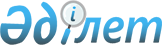 О внесении изменений и дополнения в решение маслихата района Биржан сал от 27 декабря 2021 года № С-12/16 "О бюджете Ульгинского сельского округа района Биржан сал на 2022 - 2024 годы"Решение маслихата района Биржан сал Акмолинской области от 10 июня 2022 года № С-17/17
      Маслихат района Биржан сал РЕШИЛ:
      1. Внести в решение маслихата района Биржан сал "О бюджете Ульгинского сельского округа района Биржан сал на 2022 - 2024 годы" от 27 декабря 2021 года № С-12/16 следующие изменения и дополнение:
      пункт 1 изложить в новой редакции:
      "1. Утвердить бюджет Ульгинского сельского округа на 2022 – 2024 годы, согласно приложениям 1, 2 и 3 соответственно, в том числе на 2022 год в следующих объемах:
      1) доходы – 70 393,4 тысяч тенге, в том числе:
      налоговые поступления – 6 959 тысяч тенге;
      неналоговые поступления – 0 тысяч тенге;
      поступления от продажи основного капитала – 1 000 тысяч тенге;
      поступления трансфертов – 62 434,4 тысяч тенге;
      2) затраты – 73 593,4 тысяч тенге;
      3) чистое бюджетное кредитование – 0 тысяч тенге;
      4) сальдо по операциям с финансовыми активами – 0 тысяч тенге;
      5) дефицит (профицит) бюджета – - 3 200 тысяч тенге;
      6) финансирование дефицита (использование профицита) бюджета – 3 200 тысяч тенге.";
      дополнить пунктом 1-1 следующего содержания:
      "1-1. Учесть, что в бюджете Ульгинского сельского округа на 2022 год, используются свободные остатки бюджетных средств, образовавшиеся на 1 января 2022 года, в сумме 3 200 тысяч тенге.";
      приложения 1, 4, 5, 6 к указанному решению изложить в новой редакции согласно приложениям 1, 2, 3, 4 к настоящему решению.
      2. Настоящее решение вводится в действие с 1 января 2022 года. Бюджет Ульгинского сельского округа на 2022 год Целевые трансферты из республиканского бюджета на 2022 год Целевые трансферты из областного бюджета на 2022 год Целевые трансферты из районного бюджета на 2022 год
					© 2012. РГП на ПХВ «Институт законодательства и правовой информации Республики Казахстан» Министерства юстиции Республики Казахстан
				
      Секретарь маслихата района Биржан сал

C.Шауенов
Приложение 1 к решению
маслихата района Биржан сал
от 10 июня 2022 года
№ С-17/17Приложение 1 к решению
маслихата района Биржан сал
от 27 декабря 2021 года
№ С-12/16
Категория 
Категория 
Категория 
Категория 
Сумма,
тысяч тенге
Класс 
Класс 
Класс 
Сумма,
тысяч тенге
Подкласс
Подкласс
Сумма,
тысяч тенге
Наименование
Сумма,
тысяч тенге
1
2
3
4
5
1. Доходы
70393,4
1
Налоговые поступления
6959
1
Подоходный налог 
0
2
Индивидуальный подоходный налог
0
4
Налоги на собственность
4959
1
Налоги на имущество
1700
3
Земельный налог
0
4
Налог на транспортные средства
3259
5
Внутренние налоги на товары, работы и услуги
2000
3
Поступления за пользование природных и других ресурсов
2000
2
Неналоговые поступления
0
1
Доходы от государственной собственности
0
5
Доходы от аренды имущества, находящегося в государственной собственности
0
3
Поступления от продажи основного капитала
1000
3
Продажа земли и нематериальных активов
1000
1
Продажа земли
1000
4
Поступления трансфертов
62434,4
2
Трансферты из вышестоящих органов государственного управления
62434,4
3
Трансферты из районного (города областного значения) бюджета
62434,4
Функциональная группа
Функциональная группа
Функциональная группа
Функциональная группа
Функциональная группа
Сумма,
тысяч
тенге
Функциональная подгруппа
Функциональная подгруппа
Функциональная подгруппа
Функциональная подгруппа
Сумма,
тысяч
тенге
Администратор бюджетных программ 
Администратор бюджетных программ 
Администратор бюджетных программ 
Сумма,
тысяч
тенге
Программа
Программа
Сумма,
тысяч
тенге
Наименование
Сумма,
тысяч
тенге
II. Затраты
73593,4
01
Государственные услуги общего характера
23560,5
1
Представительные, исполнительные и другие органы, выполняющие общие функции государственного управления
23560,5
124
Аппарат акима города районного значения, села, поселка, сельского округа
23560,5
001
Услуги по обеспечению деятельности акима города районного значения, села, поселка, сельского округа
23560,5
07
Жилищно-коммунальное хозяйство
26532,9
3
Благоустройство населенных пунктов
26532,9
124
Аппарат акима города районного значения, села, поселка, сельского округа
26532,9
008
Освещение улиц в населенных пунктах
3739,5
009
Обеспечение санитарии населенных пунктов
4500
011
Благоустройство и озеленение населҰнных пунктов
18293,4
014
Организация водоснабжения населенных пунктов
0
08
Культура, спорт, туризм и информационное пространство
20000
2
Спорт
20000
124
Аппарат акима города районного значения, села, поселка, сельского округа
20000
057
Реализация мероприятий по социальной и инженерной инфраструктуре в сельских населенных пунктах в рамках "Ауыл-Ел бесігі"
20000
12
Транспорт и коммуникации
3500
1
Автомобильный транспорт
3500
124
Аппарат акима города районного значения, села, поселка, сельского округа
3500
013
Обеспечение функционирования автомобильных дорог в городах районного значения, поселках, селах, сельских округах
3500
IV. Сальдо по операциям с финансовыми активами 
0
V. Дефицит (профицит) бюджета 
-3200
VI. Финансирование дефицита (использование профицита) бюджета
3200
8
Используемые свободные остатки
3200
1
Остатки бюджетных средств
3200
1
Свободные остатки бюджетных средств
3200
1
Свободные остатки бюджетных средств
3200Приложение 2 к решению
маслихата района Биржан сал
от 10 июня 2022 года
№ С-17/17Приложение 4 к решению
маслихата района Биржан сал
от 27 декабря 2021 года
№ 12/16
Наименование
Сумма,
тысяч тенге
1
2
Всего 
518
Целевые текущие трансферты
518
в том числе:
Аппарат акима Ульгинского сельского округа
518
На повышение заработной платы отдельных категорий гражданских служащих, работников организаций, содержащихся за счет средств государственного бюджета, работников казенных предприятий
518Приложение 3 к решению
маслихата района Биржан сал
от 10 июня 2022 года
№ С-17/17Приложение 5 к решению
маслихата района Биржан сал
от 27 декабря 2021 года
№ 12/16
Наименование
Сумма,
тысяч тенге
1
2
Всего 
20000
Целевые текущие трансферты
20000
в том числе:
Аппарат акима Ульгинского сельского округа
20000
На установку спортивных площадок в селе Ульги 
20000Приложение 4 к решению
маслихата района Биржан сал
от 10 июня 2022 года
№ С-17/17Приложение 6 к решению
маслихата района Биржан сал
от 22 декабря 2021 года
№ С-12/16
Наименование
Сумма,
тысяч тенге
1
2
Всего 
25293,4
Целевые текущие трансферты
25293,4
в том числе:
Аппарат акима Ульгинского сельского округа
25293,4
На благоустройство и озеленение населенных пунктов
17293,4
На обеспечение функционирования автомобильных дорог
3500
На обеспечение санитарии населенных пунктов
4500